ФЕДЕРАЛЬНОЕ АГЕНТСТВО ЖЕЛЕЗНОДОРОЖНОГО ТРАНСПОРТА Федеральное государственное бюджетное образовательное учреждение высшего образования«Петербургский государственный университет путей сообщения Императора Александра I»(ФГБОУ ВО ПГУПС)Кафедра «Строительство дорог транспортного комплекса»РАБОЧАЯ ПРОГРАММАдисциплины«ВЫСОКОСКОРОСТНЫЕ МАГИСТРАЛИ» (Б1.В.ОД.5)для специальности23.05.06 «Строительство железных дорог, мостов и транспортных тоннелей» по специализации«Строительство магистральных железных дорог» Форма обучения – очная, очно-заочная, заочнаяСанкт-Петербург2018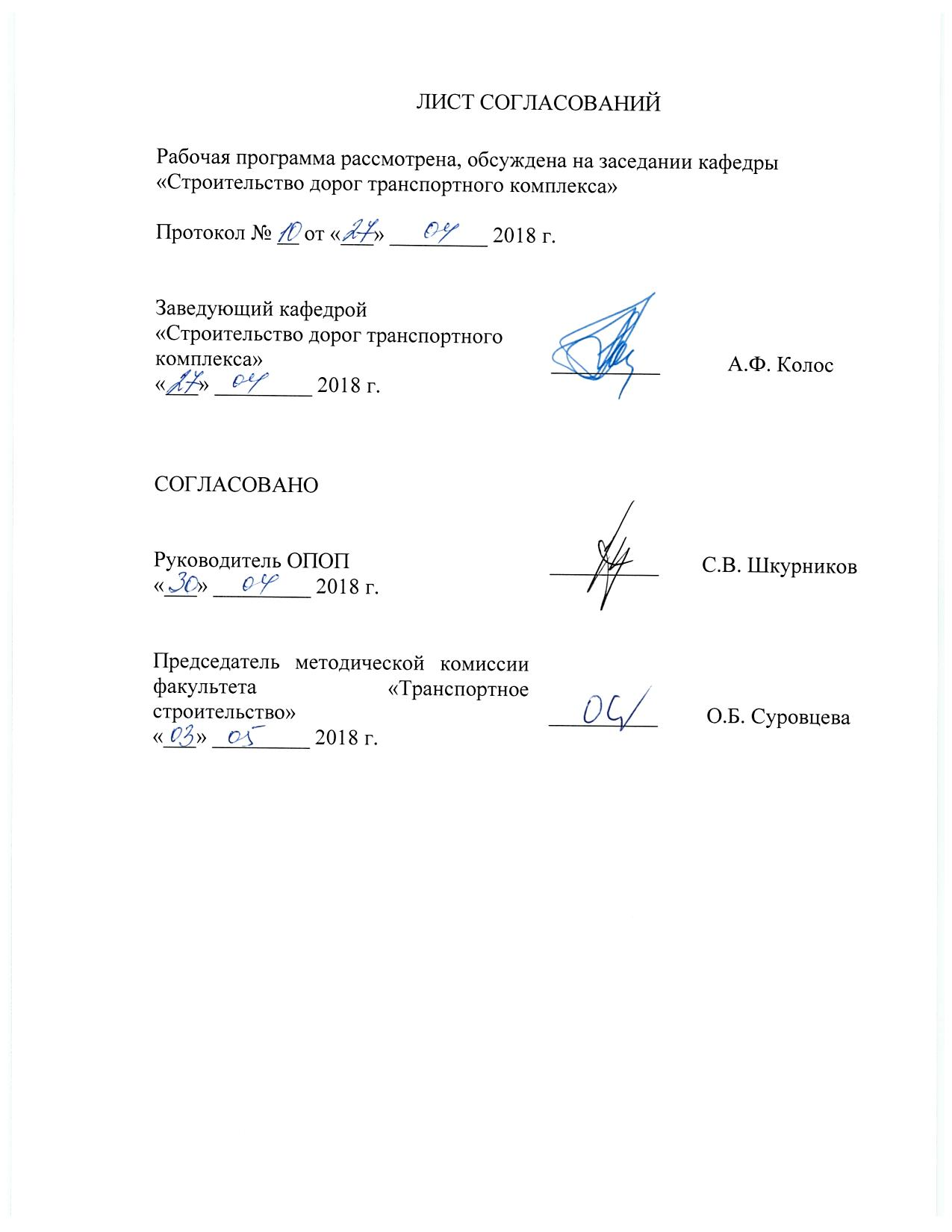 ЛИСТ СОГЛАСОВАНИЙ Рабочая программа рассмотрена, обсуждена на заседании кафедры «Строительство дорог транспортного комплекса»Протокол № __ от «___» _________ 2018 г. СОГЛАСОВАНО1. Цели и задачи дисциплиныРабочая программа составлена в соответствии с ФГОС ВО, утвержденным «12» сентября ., приказ № 1160 по специальности 23.05.06 «Строительство железных дорог, мостов и транспортных тоннелей», специализация «Строительство магистральных железных дорог» по дисциплине «Высокоскоростные магистрали» (далее – дисциплины).Целью изучения дисциплины является формирование компетенций, указанных в разделе 2 рабочей программы.Для достижения поставленной цели решаются следующие задачи:- приобретение знаний, указанных в разделе 2 рабочей программы; - приобретение умений, указанных в разделе 2 рабочей программы;- приобретение навыков, указанных в разделе 2 рабочей программы.2. Перечень планируемых результатов обучения по дисциплине, соотнесенных с планируемыми результатами освоения основной профессиональной образовательной программыПланируемыми результатами обучения по дисциплине являются: приобретение знаний, умений, навыков.В результате освоения дисциплины обучающийся должен:ЗНАТЬ:- категории железных дорог и максимальная скорость движения поездов;- зарождение и развитие современного высокоскоростного железнодорожного транспорта;- основные этапы становления и перспективы развития скоростного и высокоскоростного железнодорожного транспорта в России;- экологию ВСМ;- основные технические параметры высокоскоростных железнодорожных магистралей, в том числе их влияние на разработку проектов организации строительства и производства работ, на ведение строительно-монтажных работ;- особенности нижнего строения пути на ВСМ: земляное полотно и искусственные сооружения на ВСМ; - особенности верхнего строения пути на ВСМ;- особенности электроснабжения ВСМ. Особенности устройств систем СЦБ и связи на ВСМ;- особенности подвижного состава на ВСМ;- особенности эксплуатации, организации перевозочного процесса и управления движением на ВСМ;- особенности обеспечения безопасности на ВСМ;- особенности обслуживания пассажиров на ВСМ.УМЕТЬ:- обосновывать рациональные методы технологии, организации и управления строительством и реконструкцией железнодорожных путей и транспортных объектов, в том числе высокоскоростных магистралей;- определять стоимость и время проезда по ВСМ;- определять затраты на поездку;- определять переключение пассажиропотока между видами транспорта;- определять основные технические параметры ВСМ;- определять потребное число составов высокоскоростных поездов;- определять расходы на эксплуатацию высокоскоростной магистрали.ВЛАДЕТЬ:- навыками распределения пассажирских потоков между скоростным и высокоскоростным железнодорожным и авиационным транспортом;- навыками определения стоимости строительства ВСМ и эксплуатационных расходов;- навыками определения транспортных эффектов;- навыками определения эффекта от сокращения времени в пути для работающих пассажиров;- навыками определения экологических и социальных эффектов от строительства ВСМ;- навыками обеспечение безопасности на ВСМ;- навыками определения эффективности создания ВСМ.Приобретенные знания, умения, навыки, характеризующие формирование компетенций, осваиваемые в данной дисциплине, позволяют решать профессиональные задачи, приведенные в соответствующем перечне по видам профессиональной деятельности в п. 2.4 общей характеристики основной профессиональной образовательной программы (ОПОП). Изучение дисциплины направлено на формирование следующей профессионально-специализированной компетенции (ПСК), соответствующей специализации программы специалитета:способность обосновывать рациональные методы технологии, организации и управления строительством и реконструкцией железнодорожных путей и транспортных объектов, разрабатывать проекты организации строительства и производства работ транспортных объектов с учетом конструктивной и технологической особенностей и природных факторов, влияющих на ведение строительно-монтажных работ (ПСК-1.6).Область профессиональной деятельности обучающихся, освоивших данную дисциплину, приведена в п. 2.1 общей характеристики ОПОП.Объекты профессиональной деятельности обучающихся, освоивших данную дисциплину, приведены в п. 2.2 общей характеристики ОПОП.3. Место дисциплины в структуре основной профессиональной образовательной программыДисциплина «Высокоскоростные магистрали» (Б1.В.ОД.5) относится к вариативной части Блока 1 «Дисциплины (модули)» и является обязательной дисциплиной.4. Объем дисциплины и виды учебной работыДля очной формы обучения: Для очно-заочной формы обучения: Для заочной формы обучения: 5. Содержание и структура дисциплины5.1 Содержание дисциплины5.2 Разделы дисциплины и виды занятийДля очной формы обучения: Для очно-заочной формы обучения: Для заочной формы обучения: 6. Перечень учебно-методического обеспечения для самостоятельной работы обучающихся по дисциплине7. Фонд оценочных средств для проведения текущего контроля успеваемости и промежуточной аттестации обучающихся по дисциплинеФонд оценочных средств по дисциплине является неотъемлемой частью рабочей программы и представлен отдельным документом, рассмотренным на заседании кафедры и утвержденным заведующим кафедрой.8. Перечень основной и дополнительной учебной литературы, нормативно-правовой документации и других изданий, необходимых для освоения дисциплины8.1 Перечень основной учебной литературы, необходимой для освоения дисциплиныВысокоскоростной железнодорожный транспорт. Общий курс: учеб.пособие: в 2 т. / И.П. Киселёв и др.; под ред. И.П. Киселёва. — М.: ФГБОУ «Учебно-методический центр по образованию на железнодорожном транспорте», 2014. Т. 1. – 312 с.; Т. 2. – 372 с.8.2 Перечень дополнительной учебной литературы, необходимой для освоения дисциплины1. Прокудин, Иван Васильевич. Организация переустройства железных дорог под скоростное движение поездов: учеб. пособие для вузов ж.-д. трансп. / И.В. Прокудин, И.А. Грачев, А.Ф. Колос ; ред. И. В. Прокудин. - М.: Маршрут, 2005. - 714 с.8.3 Перечень нормативно-правовой документации, необходимой для освоения дисциплиныО составе разделов проектной документации и требованиях к их содержанию: постановление Правительства РФ от 16 февраля 2008 г. № 87 // Российская газета / Уч-ль : Правительство РФ. - М.: Российская газета, 2008. - N41: 27 февраля. - С. 22-23.8.4 Другие издания, необходимые для освоения дисциплины1.	Б1.В.ОД.5 «ВЫСОКОСКОРОСТНЫЕ МАГИСТРАЛИ» Методические рекомендации по выполнению курсовой работы по специальности 23.05.06 «Строительство железных дорог, мостов и транспортных тоннелей» специализация «Строительство магистральных железных дорог» [Электронный ресурс]. – Режим доступа: http://sdo.pgups.ru/  (для доступа к полнотекстовым документам требуется авторизация).2.	Б1.В.ОД.5 «ВЫСОКОСКОРОСТНЫЕ МАГИСТРАЛИ» Методические рекомендации по организации самостоятельной работы обучающихся по специальности 23.05.06 «Строительство железных дорог, мостов и транспортных тоннелей» специализация «Строительство магистральных железных дорог» [Электронный ресурс]. – Режим доступа: http://sdo.pgups.ru/  (для доступа к полнотекстовым документам требуется авторизация).3.	Б1.В.ОД.5 «ВЫСОКОСКОРОСТНЫЕ МАГИСТРАЛИ» Методические рекомендации для практических занятий по специальности 23.05.06 «Строительство железных дорог, мостов и транспортных тоннелей» специализация «Строительство магистральных железных дорог» [Электронный ресурс]. – Режим доступа: http://sdo.pgups.ru/ (для доступа к полнотекстовым документам требуется авторизация).9. Перечень ресурсов информационно-телекоммуникационной сети «Интернет», необходимых для освоения дисциплиныЛичный кабинет обучающегося и электронная информационно-образовательная среда. [Электронный ресурс]. – Режим доступа: http://sdo.pgups.ru/ (для доступа к полнотекстовым документам требуется авторизация).Электронная библиотечная система ЛАНЬ [Электронный ресурс]. Режим доступа: https://e.lanbook.com – Загл. с экрана.Электронная библиотека ЮРАЙТ [Электронный ресурс]. Режим доступа: https://biblio-online.ru/ (для доступа к полнотекстовым документам требуется авторизация). – Загл. с экрана.Электронно-библиотечная система ibooks.ru («Айбукс») [Электронный ресурс]. Режим доступа: https://ibooks.ru/home.php?routine=bookshelf (для доступа к полнотекстовым документам требуется авторизация). - Загл. с экрана.Электронная библиотека онлайн «Единое окно к образовательным ресурсам» [Электронный ресурс]. Режим доступа: http://window.edu.ru. – свободный. - Загл. с экрана.10. Методические указания для обучающихся по освоению дисциплиныПорядок изучения дисциплины следующий:Освоение разделов дисциплины производится в порядке, приведенном в разделе 5 «Содержание и структура дисциплины». Обучающийся должен освоить все разделы дисциплины с помощью учебно-методического обеспечения, приведенного в разделах 6, 8 и 9 рабочей программы. Обучающийся должен представить материалы, необходимые для оценки знаний, умений, навыков, предусмотренные текущим контролем, характеризующие формирование компетенций при изучении дисциплины (см. фонд оценочных средств по дисциплине).По итогам текущего контроля по дисциплине, обучающийся должен пройти промежуточную аттестацию (см. фонд оценочных средств по дисциплине).11. Перечень информационных технологий, используемых при осуществлении образовательного процесса по дисциплине, включая перечень программного обеспечения и информационных справочных системПеречень информационных технологий, используемых при осуществлении образовательного процесса по дисциплине:технические средства (персональные компьютеры, проектор, интерактивная доска);методы обучения с использованием информационных технологий (демонстрация мультимедийных материалов, компьютерный практикум);электронная информационно-образовательная среда Петербургского государственного университета путей сообщения Императора Александра I [Электронный ресурс]. Режим доступа: http://sdo.pgups.ru; программное обеспечение (подлежит ежегодному обновлению):операционная система Windows;MS Office;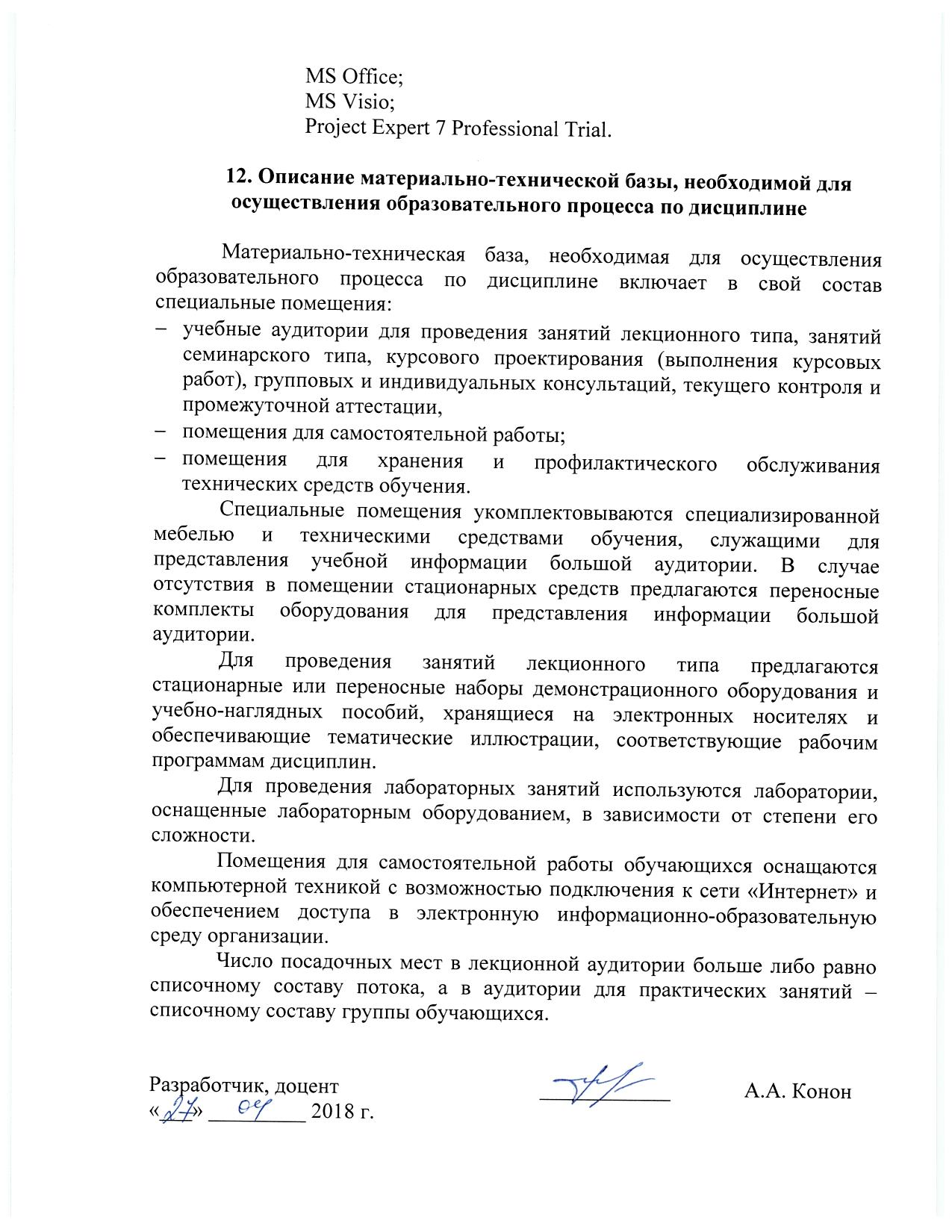 MS Visio;Project Expert 7 Professional Trial.12. Описание материально-технической базы, необходимой для осуществления образовательного процесса по дисциплинеМатериально-техническая база, необходимая для осуществления образовательного процесса по дисциплине включает в свой состав специальные помещения:учебные аудитории для проведения занятий лекционного типа, занятий семинарского типа, курсового проектирования (выполнения курсовых работ), групповых и индивидуальных консультаций, текущего контроля и промежуточной аттестации, помещения для самостоятельной работы;помещения для хранения и профилактического обслуживания технических средств обучения. Специальные помещения укомплектовываются специализированной мебелью и техническими средствами обучения, служащими для представления учебной информации большой аудитории. В случае отсутствия в помещении стационарных средств предлагаются переносные комплекты оборудования для представления информации большой аудитории.Для проведения занятий лекционного типа предлагаются стационарные или переносные наборы демонстрационного оборудования и учебно-наглядных пособий, хранящиеся на электронных носителях и обеспечивающие тематические иллюстрации, соответствующие рабочим программам дисциплин.Для проведения лабораторных занятий используются лаборатории, оснащенные лабораторным оборудованием, в зависимости от степени его сложности.Помещения для самостоятельной работы обучающихся оснащаются компьютерной техникой с возможностью подключения к сети «Интернет» и обеспечением доступа в электронную информационно-образовательную среду организации.Число посадочных мест в лекционной аудитории больше либо равно списочному составу потока, а в аудитории для практических занятий – списочному составу группы обучающихся.Заведующий кафедрой «Строительство дорог транспортного комплекса»__________А.Ф. Колос«___» _________ 2018 г.Руководитель ОПОП__________С.В. Шкурников«___» _________ 2018 г.Председатель методической комиссии факультета «Транспортное строительство»__________О.Б. Суровцева«___» _________ 2018 г.Вид учебной работыВсего часовСеместрВид учебной работыВсего часов8Контактная работа (по видам учебных занятий)В том числе:лекции (Л)практические занятия (ПЗ)лабораторные работы (ЛР)281414281414Самостоятельная работа (СРС) (всего)3535Контроль99Форма контроля знанийЗачет, курсовая работаЗачет, курсовая работаОбщая трудоемкость: час / з.е.72 / 272 / 2Вид учебной работыВсего часовСеместрВид учебной работыВсего часов11Контактная работа (по видам учебных занятий)В том числе:лекции (Л)практические занятия (ПЗ)лабораторные работы (ЛР)321616321616Самостоятельная работа (СРС) (всего)3131Контроль99Форма контроля знанийЗачет, курсовая работаЗачет, курсовая работаОбщая трудоемкость: час / з.е.72 / 272 / 2Вид учебной работыВсего часовКурсВид учебной работыВсего часов5Контактная работа (по видам учебных занятий)В том числе:лекции (Л)практические занятия (ПЗ)лабораторные работы (ЛР)844844Самостоятельная работа (СРС) (всего)6060Контроль44Форма контроля знанийЗачет, курсовая работаЗачет, курсовая работаОбщая трудоемкость: час / з.е.72 / 272 / 2№ п/пНаименование раздела дисциплиныСодержание раздела1Введение. Основные понятия скоростного и высокоскоростного железнодорожного транспортаКатегории железных дорог и максимальная скорость движения поездов. Зарождение и развитие современного высокоскоростного железнодорожного транспорта. Основные этапы становления и перспективы развития скоростного и высокоскоростного железнодорожного транспорта в России. 2Экология ВСМ. Основные технические параметры высокоскоростных железнодорожных магистралей. Эффективность ВСМЭкология ВСМ. Основные технические параметры высокоскоростных железнодорожных магистралей. Эффективность ВСМ. 3Особенности нижнего строения пути на ВСМ: земляное полотно и искусственные сооружения на ВСМЗемляное полотно для ВСМ. Особенности устройства искусственных сооружений на высокоскоростных железнодорожных магистралях. Основные требования к проектированию мостов и конструкции мостовых переходов на высокоскоростных магистралях.  Общие сведения о тоннелях.  Особенности устройства тоннелей на высокоскоростных линиях. 4Особенности верхнего строения пути на ВСМОбщие положения. Конструкции верхнего строения пути на балласте на ВСМ. Безбалластные конструкции железнодорожного пути ВСМ. Стрелочные переводы, применяемые за рубежом для скоростного и высокоскоростного движения.  Стрелочные переводы, используемые для высокоскоростного железнодорожного движения в России.5Особенности электроснабжения ВСМ. Особенности устройств систем СЦБ и связи на ВСМОсобенности электроснабжения ВСМ.  Особенности устройств систем СЦБ и связи на ВСМ. 6Особенности подвижного состава на ВСМОбщие положения. Электропоезд «Сапсан». Электропоезд «Аллегро». 7Особенности эксплуатации, организации перевозочного процесса и управления движением на ВСМОсновные эксплуатационные модели и управление движением на ВСМ. Автоматизированные системы управления работой высокоскоростных железнодорожных магистралей. 8Обеспечение безопасности на ВСМПонятие о процедурах и методах обеспечения безопасности. Экологическая безопасность высокоскоростного железнодорожного транспорта. Особенности обучения персонала для ВСМ.9Обслуживание пассажиров на ВСМОсобенности обслуживания пассажиров на ВСМ. Преобразование вокзалов в транспортно-коммерческие и пересадочные комплексы. Совместные станции ВСМ и аэропорты, синергия авиации и высокоскоростных железнодорожных перевозок.№ п/пНаименование раздела дисциплиныЛПЗЛРСРС1Введение. Основные понятия скоростного и высокоскоростного железнодорожного транспорта2232Экология ВСМ. Основные технические параметры высокоскоростных железнодорожных магистралей. Эффективность ВСМ2233Особенности нижнего строения пути на ВСМ: земляное полотно и искусственные сооружения на ВСМ2234Особенности верхнего строения пути на ВСМ2235Особенности электроснабжения ВСМ. Особенности устройств систем СЦБ и связи на ВСМ2236Особенности подвижного состава на ВСМ2247Особенности эксплуатации, организации перевозочного процесса и управления движением на ВСМ2248Обеспечение безопасности на ВСМ--49Обслуживание пассажиров на ВСМ--8ИтогоИтого141435№ п/пНаименование раздела дисциплиныЛПЗЛРСРС1Введение. Основные понятия скоростного и высокоскоростного железнодорожного транспорта2232Экология ВСМ. Основные технические параметры высокоскоростных железнодорожных магистралей. Эффективность ВСМ2233Особенности нижнего строения пути на ВСМ: земляное полотно и искусственные сооружения на ВСМ2234Особенности верхнего строения пути на ВСМ2245Особенности электроснабжения ВСМ. Особенности устройств систем СЦБ и связи на ВСМ2246Особенности подвижного состава на ВСМ2237Особенности эксплуатации, организации перевозочного процесса и управления движением на ВСМ2248Обеспечение безопасности на ВСМ2239Обслуживание пассажиров на ВСМ--4ИтогоИтого161631№ п/пНаименование раздела дисциплиныЛПЗЛРСРС1Введение. Основные понятия скоростного и высокоскоростного железнодорожного транспорта2242Экология ВСМ. Основные технические параметры высокоскоростных железнодорожных магистралей. Эффективность ВСМ2243Особенности нижнего строения пути на ВСМ: земляное полотно и искусственные сооружения на ВСМ84Особенности верхнего строения пути на ВСМ85Особенности электроснабжения ВСМ. Особенности устройств систем СЦБ и связи на ВСМ76Особенности подвижного состава на ВСМ77Особенности эксплуатации, организации перевозочного процесса и управления движением на ВСМ78Обеспечение безопасности на ВСМ79Обслуживание пассажиров на ВСМ8ИтогоИтого4460№п/пНаименование раздела дисциплиныПеречень учебно-методического обеспечения1Введение. Основные понятия скоростного и высокоскоростного железнодорожного транспорта1.	Б1.В.ОД.5 «ВЫСОКОСКОРОСТНЫЕ МАГИСТРАЛИ» Методические рекомендации по выполнению курсовой работы по специальности 23.05.06 «Строительство железных дорог, мостов и транспортных тоннелей» специализация «Строительство магистральных железных дорог» [Электронный ресурс]. – Режим доступа: http://sdo.pgups.ru/  (для доступа к полнотекстовым документам требуется авторизация).2.	Б1.В.ОД.5 «ВЫСОКОСКОРОСТНЫЕ МАГИСТРАЛИ» Методические рекомендации по организации самостоятельной работы обучающихся по специальности 23.05.06 «Строительство железных дорог, мостов и транспортных тоннелей» специализация «Строительство магистральных железных дорог» [Электронный ресурс]. – Режим доступа: http://sdo.pgups.ru/  (для доступа к полнотекстовым документам требуется авторизация).3.	Б1.В.ОД.5 «ВЫСОКОСКОРОСТНЫЕ МАГИСТРАЛИ» Методические рекомендации для практических занятий по специальности 23.05.06 «Строительство железных дорог, мостов и транспортных тоннелей» специализация «Строительство магистральных железных дорог» [Электронный ресурс]. – Режим доступа: http://sdo.pgups.ru/  (для доступа к полнотекстовым документам требуется авторизация).4.	Высокоскоростной железнодорожный транспорт. Общий курс: учеб. пособие: в 2 т. / И.П. Киселёв и др.; под ред. И.П. Киселёва. — М.: ФГБОУ «Учебно-методический центр по образованию на железнодорожном транспорте», 2014. Т. 1. – 312 с.; Т. 2. – 372 с.2Экология ВСМ. Основные технические параметры высокоскоростных железнодорожных магистралей. Эффективность ВСМ1.	Б1.В.ОД.5 «ВЫСОКОСКОРОСТНЫЕ МАГИСТРАЛИ» Методические рекомендации по выполнению курсовой работы по специальности 23.05.06 «Строительство железных дорог, мостов и транспортных тоннелей» специализация «Строительство магистральных железных дорог» [Электронный ресурс]. – Режим доступа: http://sdo.pgups.ru/  (для доступа к полнотекстовым документам требуется авторизация).2.	Б1.В.ОД.5 «ВЫСОКОСКОРОСТНЫЕ МАГИСТРАЛИ» Методические рекомендации по организации самостоятельной работы обучающихся по специальности 23.05.06 «Строительство железных дорог, мостов и транспортных тоннелей» специализация «Строительство магистральных железных дорог» [Электронный ресурс]. – Режим доступа: http://sdo.pgups.ru/  (для доступа к полнотекстовым документам требуется авторизация).3.	Б1.В.ОД.5 «ВЫСОКОСКОРОСТНЫЕ МАГИСТРАЛИ» Методические рекомендации для практических занятий по специальности 23.05.06 «Строительство железных дорог, мостов и транспортных тоннелей» специализация «Строительство магистральных железных дорог» [Электронный ресурс]. – Режим доступа: http://sdo.pgups.ru/  (для доступа к полнотекстовым документам требуется авторизация).4.	Высокоскоростной железнодорожный транспорт. Общий курс: учеб. пособие: в 2 т. / И.П. Киселёв и др.; под ред. И.П. Киселёва. — М.: ФГБОУ «Учебно-методический центр по образованию на железнодорожном транспорте», 2014. Т. 1. – 312 с.; Т. 2. – 372 с.3Особенности нижнего строения пути на ВСМ: земляное полотно и искусственные сооружения на ВСМ1.	Б1.В.ОД.5 «ВЫСОКОСКОРОСТНЫЕ МАГИСТРАЛИ» Методические рекомендации по выполнению курсовой работы по специальности 23.05.06 «Строительство железных дорог, мостов и транспортных тоннелей» специализация «Строительство магистральных железных дорог» [Электронный ресурс]. – Режим доступа: http://sdo.pgups.ru/  (для доступа к полнотекстовым документам требуется авторизация).2.	Б1.В.ОД.5 «ВЫСОКОСКОРОСТНЫЕ МАГИСТРАЛИ» Методические рекомендации по организации самостоятельной работы обучающихся по специальности 23.05.06 «Строительство железных дорог, мостов и транспортных тоннелей» специализация «Строительство магистральных железных дорог» [Электронный ресурс]. – Режим доступа: http://sdo.pgups.ru/  (для доступа к полнотекстовым документам требуется авторизация).3.	Б1.В.ОД.5 «ВЫСОКОСКОРОСТНЫЕ МАГИСТРАЛИ» Методические рекомендации для практических занятий по специальности 23.05.06 «Строительство железных дорог, мостов и транспортных тоннелей» специализация «Строительство магистральных железных дорог» [Электронный ресурс]. – Режим доступа: http://sdo.pgups.ru/  (для доступа к полнотекстовым документам требуется авторизация).4.	Высокоскоростной железнодорожный транспорт. Общий курс: учеб. пособие: в 2 т. / И.П. Киселёв и др.; под ред. И.П. Киселёва. — М.: ФГБОУ «Учебно-методический центр по образованию на железнодорожном транспорте», 2014. Т. 1. – 312 с.; Т. 2. – 372 с.4Особенности верхнего строения пути на ВСМ1.	Б1.В.ОД.5 «ВЫСОКОСКОРОСТНЫЕ МАГИСТРАЛИ» Методические рекомендации по выполнению курсовой работы по специальности 23.05.06 «Строительство железных дорог, мостов и транспортных тоннелей» специализация «Строительство магистральных железных дорог» [Электронный ресурс]. – Режим доступа: http://sdo.pgups.ru/  (для доступа к полнотекстовым документам требуется авторизация).2.	Б1.В.ОД.5 «ВЫСОКОСКОРОСТНЫЕ МАГИСТРАЛИ» Методические рекомендации по организации самостоятельной работы обучающихся по специальности 23.05.06 «Строительство железных дорог, мостов и транспортных тоннелей» специализация «Строительство магистральных железных дорог» [Электронный ресурс]. – Режим доступа: http://sdo.pgups.ru/  (для доступа к полнотекстовым документам требуется авторизация).3.	Б1.В.ОД.5 «ВЫСОКОСКОРОСТНЫЕ МАГИСТРАЛИ» Методические рекомендации для практических занятий по специальности 23.05.06 «Строительство железных дорог, мостов и транспортных тоннелей» специализация «Строительство магистральных железных дорог» [Электронный ресурс]. – Режим доступа: http://sdo.pgups.ru/  (для доступа к полнотекстовым документам требуется авторизация).4.	Высокоскоростной железнодорожный транспорт. Общий курс: учеб. пособие: в 2 т. / И.П. Киселёв и др.; под ред. И.П. Киселёва. — М.: ФГБОУ «Учебно-методический центр по образованию на железнодорожном транспорте», 2014. Т. 1. – 312 с.; Т. 2. – 372 с.5Особенности электроснабжения ВСМ. Особенности устройств систем СЦБ и связи на ВСМ1.	Б1.В.ОД.5 «ВЫСОКОСКОРОСТНЫЕ МАГИСТРАЛИ» Методические рекомендации по выполнению курсовой работы по специальности 23.05.06 «Строительство железных дорог, мостов и транспортных тоннелей» специализация «Строительство магистральных железных дорог» [Электронный ресурс]. – Режим доступа: http://sdo.pgups.ru/  (для доступа к полнотекстовым документам требуется авторизация).2.	Б1.В.ОД.5 «ВЫСОКОСКОРОСТНЫЕ МАГИСТРАЛИ» Методические рекомендации по организации самостоятельной работы обучающихся по специальности 23.05.06 «Строительство железных дорог, мостов и транспортных тоннелей» специализация «Строительство магистральных железных дорог» [Электронный ресурс]. – Режим доступа: http://sdo.pgups.ru/  (для доступа к полнотекстовым документам требуется авторизация).3.	Б1.В.ОД.5 «ВЫСОКОСКОРОСТНЫЕ МАГИСТРАЛИ» Методические рекомендации для практических занятий по специальности 23.05.06 «Строительство железных дорог, мостов и транспортных тоннелей» специализация «Строительство магистральных железных дорог» [Электронный ресурс]. – Режим доступа: http://sdo.pgups.ru/  (для доступа к полнотекстовым документам требуется авторизация).4.	Высокоскоростной железнодорожный транспорт. Общий курс: учеб. пособие: в 2 т. / И.П. Киселёв и др.; под ред. И.П. Киселёва. — М.: ФГБОУ «Учебно-методический центр по образованию на железнодорожном транспорте», 2014. Т. 1. – 312 с.; Т. 2. – 372 с.6Особенности подвижного состава на ВСМ1.	Б1.В.ОД.5 «ВЫСОКОСКОРОСТНЫЕ МАГИСТРАЛИ» Методические рекомендации по выполнению курсовой работы по специальности 23.05.06 «Строительство железных дорог, мостов и транспортных тоннелей» специализация «Строительство магистральных железных дорог» [Электронный ресурс]. – Режим доступа: http://sdo.pgups.ru/  (для доступа к полнотекстовым документам требуется авторизация).2.	Б1.В.ОД.5 «ВЫСОКОСКОРОСТНЫЕ МАГИСТРАЛИ» Методические рекомендации по организации самостоятельной работы обучающихся по специальности 23.05.06 «Строительство железных дорог, мостов и транспортных тоннелей» специализация «Строительство магистральных железных дорог» [Электронный ресурс]. – Режим доступа: http://sdo.pgups.ru/  (для доступа к полнотекстовым документам требуется авторизация).3.	Б1.В.ОД.5 «ВЫСОКОСКОРОСТНЫЕ МАГИСТРАЛИ» Методические рекомендации для практических занятий по специальности 23.05.06 «Строительство железных дорог, мостов и транспортных тоннелей» специализация «Строительство магистральных железных дорог» [Электронный ресурс]. – Режим доступа: http://sdo.pgups.ru/  (для доступа к полнотекстовым документам требуется авторизация).4.	Высокоскоростной железнодорожный транспорт. Общий курс: учеб. пособие: в 2 т. / И.П. Киселёв и др.; под ред. И.П. Киселёва. — М.: ФГБОУ «Учебно-методический центр по образованию на железнодорожном транспорте», 2014. Т. 1. – 312 с.; Т. 2. – 372 с.7Особенности эксплуатации, организации перевозочного процесса и управления движением на ВСМ1.	Б1.В.ОД.5 «ВЫСОКОСКОРОСТНЫЕ МАГИСТРАЛИ» Методические рекомендации по выполнению курсовой работы по специальности 23.05.06 «Строительство железных дорог, мостов и транспортных тоннелей» специализация «Строительство магистральных железных дорог» [Электронный ресурс]. – Режим доступа: http://sdo.pgups.ru/  (для доступа к полнотекстовым документам требуется авторизация).2.	Б1.В.ОД.5 «ВЫСОКОСКОРОСТНЫЕ МАГИСТРАЛИ» Методические рекомендации по организации самостоятельной работы обучающихся по специальности 23.05.06 «Строительство железных дорог, мостов и транспортных тоннелей» специализация «Строительство магистральных железных дорог» [Электронный ресурс]. – Режим доступа: http://sdo.pgups.ru/  (для доступа к полнотекстовым документам требуется авторизация).3.	Б1.В.ОД.5 «ВЫСОКОСКОРОСТНЫЕ МАГИСТРАЛИ» Методические рекомендации для практических занятий по специальности 23.05.06 «Строительство железных дорог, мостов и транспортных тоннелей» специализация «Строительство магистральных железных дорог» [Электронный ресурс]. – Режим доступа: http://sdo.pgups.ru/  (для доступа к полнотекстовым документам требуется авторизация).4.	Высокоскоростной железнодорожный транспорт. Общий курс: учеб. пособие: в 2 т. / И.П. Киселёв и др.; под ред. И.П. Киселёва. — М.: ФГБОУ «Учебно-методический центр по образованию на железнодорожном транспорте», 2014. Т. 1. – 312 с.; Т. 2. – 372 с.8Обеспечение безопасности на ВСМ1.	Б1.В.ОД.5 «ВЫСОКОСКОРОСТНЫЕ МАГИСТРАЛИ» Методические рекомендации по выполнению курсовой работы по специальности 23.05.06 «Строительство железных дорог, мостов и транспортных тоннелей» специализация «Строительство магистральных железных дорог» [Электронный ресурс]. – Режим доступа: http://sdo.pgups.ru/  (для доступа к полнотекстовым документам требуется авторизация).2.	Б1.В.ОД.5 «ВЫСОКОСКОРОСТНЫЕ МАГИСТРАЛИ» Методические рекомендации по организации самостоятельной работы обучающихся по специальности 23.05.06 «Строительство железных дорог, мостов и транспортных тоннелей» специализация «Строительство магистральных железных дорог» [Электронный ресурс]. – Режим доступа: http://sdo.pgups.ru/  (для доступа к полнотекстовым документам требуется авторизация).3.	Б1.В.ОД.5 «ВЫСОКОСКОРОСТНЫЕ МАГИСТРАЛИ» Методические рекомендации для практических занятий по специальности 23.05.06 «Строительство железных дорог, мостов и транспортных тоннелей» специализация «Строительство магистральных железных дорог» [Электронный ресурс]. – Режим доступа: http://sdo.pgups.ru/  (для доступа к полнотекстовым документам требуется авторизация).4.	Высокоскоростной железнодорожный транспорт. Общий курс: учеб. пособие: в 2 т. / И.П. Киселёв и др.; под ред. И.П. Киселёва. — М.: ФГБОУ «Учебно-методический центр по образованию на железнодорожном транспорте», 2014. Т. 1. – 312 с.; Т. 2. – 372 с.9Обслуживание пассажиров на ВСМ1.	Б1.В.ОД.5 «ВЫСОКОСКОРОСТНЫЕ МАГИСТРАЛИ» Методические рекомендации по выполнению курсовой работы по специальности 23.05.06 «Строительство железных дорог, мостов и транспортных тоннелей» специализация «Строительство магистральных железных дорог» [Электронный ресурс]. – Режим доступа: http://sdo.pgups.ru/  (для доступа к полнотекстовым документам требуется авторизация).2.	Б1.В.ОД.5 «ВЫСОКОСКОРОСТНЫЕ МАГИСТРАЛИ» Методические рекомендации по организации самостоятельной работы обучающихся по специальности 23.05.06 «Строительство железных дорог, мостов и транспортных тоннелей» специализация «Строительство магистральных железных дорог» [Электронный ресурс]. – Режим доступа: http://sdo.pgups.ru/  (для доступа к полнотекстовым документам требуется авторизация).3.	Б1.В.ОД.5 «ВЫСОКОСКОРОСТНЫЕ МАГИСТРАЛИ» Методические рекомендации для практических занятий по специальности 23.05.06 «Строительство железных дорог, мостов и транспортных тоннелей» специализация «Строительство магистральных железных дорог» [Электронный ресурс]. – Режим доступа: http://sdo.pgups.ru/  (для доступа к полнотекстовым документам требуется авторизация).4.	Высокоскоростной железнодорожный транспорт. Общий курс: учеб. пособие: в 2 т. / И.П. Киселёв и др.; под ред. И.П. Киселёва. — М.: ФГБОУ «Учебно-методический центр по образованию на железнодорожном транспорте», 2014. Т. 1. – 312 с.; Т. 2. – 372 с.Разработчик, доцент____________А.А. Конон«___» _________ 2018 г.